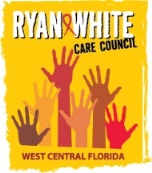 	WEST CENTRAL FLORIDA RYAN WHITE CARE COUNCILMEMBERSHIP AND COMMUNITY OUTREACH COMMITTEECHILDREN’S BOARD OF HILLSBOROUGH COUNTYMONDAY, APRIL 17, 2023	1:30 P.M. - 3:00 P.M.AGENDACall to Order								MembersRoll Call								StaffChanges to Agenda							MembersAdoption of Minutes							MembersMarch 23, 2023Care Council Report							StaffElection of Chair							MembersGuiding Principles							MembersCommittee Schedule							MembersMembership Report							StaffNumber of Current MembersDemographics Report
Client/Community Input 						Members/GuestsCommunity Concerns/ Announcements 				MembersAdjournment								ChairNote: Items in bold are action items.The Ryan White Care Council’s next meeting will be May 3, 2023 from 1:30pm to 3:30pm at the Children’s Board of Hillsborough County.PLEASE REMEMBER: Florida's SUNSHINE LAW requires that meetings are noticed and open to the public, and that minutes are taken at each meeting. For the Care Council, this means that meetings are advertised in advance and members of the public are welcome to attend and participate in public comment. Notes are taken to make sure a record of the meeting is made so anyone can read what action was taken.The SUNSHINE LAW does not allow members of the same council or committee to talk to each other outside of a publicly noticed meeting about matters that might come before the Council for a vote. For the Care Council, this means that every member of the Council must decide how to vote on their own and must make sure not to discuss upcoming agenda items or other council matters with other council members.The CARE COUNCIL website is at www.thecarecouncil.org.  Agendas and minutes will be posted on this website.